Publicado en Madrid el 03/09/2019 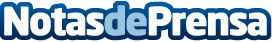 Man Medical Institute lanza una exitosa campaña de generación de leads en YoutubeMan Medical Institute, grupo clínico líder en Europa especializado en medicina y cirugía masculina, ha conseguido un caso de éxito con el lanzamiento de una nueva campaña en Youtube con el fin de conseguir leads de alta calidad para su servicio de implantes capilares masculinos, gracias a la estrecha colaboración de Google con la agencia Royal ComunicaciónDatos de contacto:Sofía Regalia618 454 719Nota de prensa publicada en: https://www.notasdeprensa.es/man-medical-institute-lanza-una-exitosa Categorias: Nacional Medicina Industria Farmacéutica Marketing Sociedad E-Commerce http://www.notasdeprensa.es